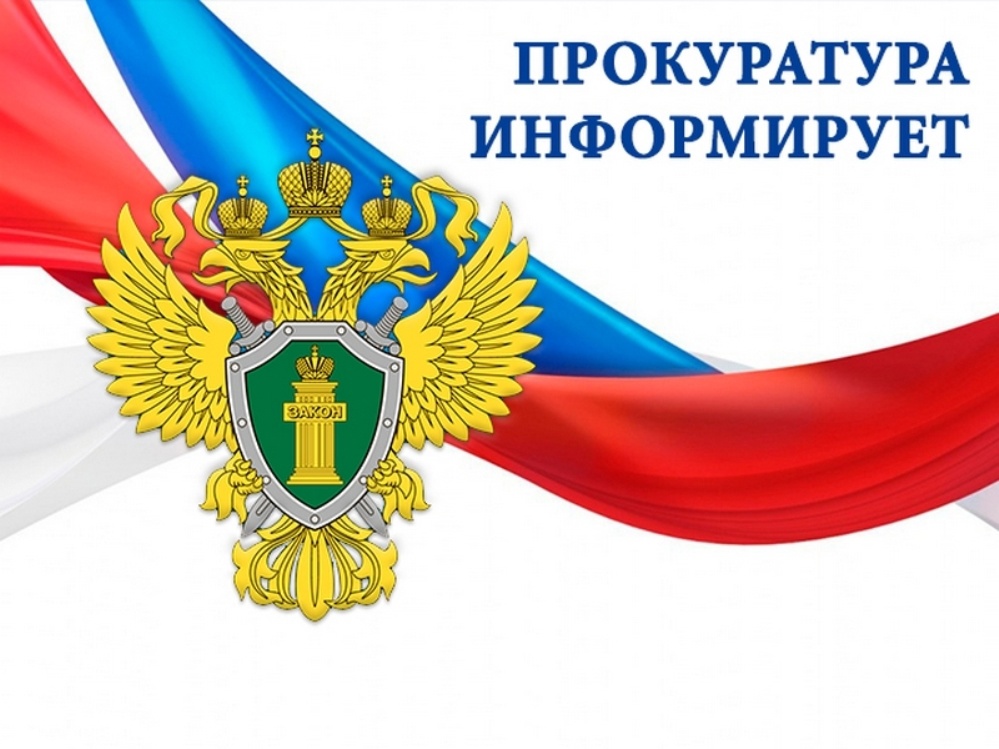 Прокуратурой Юго-Восточного административного округа г. Москвы проведена проверка исполнения санитарно-эпидемиологического законодательства в одном из продуктовых магазинов расположенных на территории округа.В ходе проверки установлено, что магазином допущены следующие нарушения:- санитарно - гигиеническое состояние помещений организации неудовлетворительное, а именно: скопление грязи и пыли в труднодоступных местах, уборка и мойка проводятся некачественно (грязный пол, стены);- санитарно-техническое состояние помещений организации неудовлетворительное: сколы, трещины на стенах, на напольном покрытии, что не позволяет качественно проводить их уборку и дезинфекцию;- имеется ржавчины на технологическом оборудовании организации (холодильное оборудование), что не позволяет качественно проводить его дезинфекцию и уборку;- отсутствуют локальные вытяжные системы (зонты) в зонах максимального выделения влаги, а именно: над моечными ваннами, предназначенными для мытья уборочного инвентаря и кухонной посуды;- часть хлебобулочной продукции реализуется без потребительской упаковки. Кроме того, магазином не обеспечено выполнение следующих требований:- на пищевой продукции: соусах (медово - горчичном, чесночном, шашлычном, ореховом) на маркировке отсутствуют сведения об изготовителе, условиях хранения, составе, пищевой ценности, сроках годности, в связи с чем составлен акт утилизации пищевой продукции;- на пищевой продукции: орехи грецкие очищенные, чернослив без косточек, курага, а также на хлебобулочной пищевой продукции, находящейся в реализации отсутствует маркировка с указанием названия продукта, сведения об изготовителе, условиях хранения, составе, пищевой ценности, сроках годности, в связи с чем составлен акт утилизации пищевой продукции;Помимо прочего, кондитерская продукция (торты и чизкейки фасованные) реализуется с нарушениями условий хранения, а именно: температурный условия хранения заявленные изготовителем от +2 до +6 С, однако, согласно показаниям термометра, температура в холодильной установке составляет +17 С. По указанному факту составлен акт и утилизации пищевой продукции. В связи с выявленными нарушениями требований федерального законодательства, руководителю продуктового магазина внесено представление об их устранении, которое рассмотрено и удовлетворено, а также возбуждены дела об административных правонарушениях в отношении должностного лица, предусмотренные ч. 1 ст. 6.3, ч. 1, 2 ст. 14.43, ч. 1 ст. 6.35, ст. 6.4 КоАП РФ, которые рассмотрены и удовлетворены, должностное лицо привлечено к административной ответственности.В настоящее время допущенные нарушения устранены в полном объеме.   Прокуратурой Юго-Восточного административного округа г. Москвы проведена проверка исполнения санитарно-эпидемиологического законодательства в одном из продуктовых магазинов расположенных на территории округа.В ходе проверки установлено, что магазином допущены следующие нарушения:- санитарно - гигиеническое состояние помещений организации неудовлетворительное, а именно: скопление грязи и пыли в труднодоступных местах, уборка и мойка проводятся некачественно (грязный пол, стены);- санитарно-техническое состояние помещений организации неудовлетворительное: сколы, трещины на стенах, на напольном покрытии, что не позволяет качественно проводить их уборку и дезинфекцию;- имеется ржавчины на технологическом оборудовании организации (холодильное оборудование), что не позволяет качественно проводить его дезинфекцию и уборку;- отсутствуют локальные вытяжные системы (зонты) в зонах максимального выделения влаги, а именно: над моечными ваннами, предназначенными для мытья уборочного инвентаря и кухонной посуды;- часть хлебобулочной продукции реализуется без потребительской упаковки. Кроме того, магазином не обеспечено выполнение следующих требований:- на пищевой продукции: соусах (медово - горчичном, чесночном, шашлычном, ореховом) на маркировке отсутствуют сведения об изготовителе, условиях хранения, составе, пищевой ценности, сроках годности, в связи с чем составлен акт утилизации пищевой продукции;- на пищевой продукции: орехи грецкие очищенные, чернослив без косточек, курага, а также на хлебобулочной пищевой продукции, находящейся в реализации отсутствует маркировка с указанием названия продукта, сведения об изготовителе, условиях хранения, составе, пищевой ценности, сроках годности, в связи с чем составлен акт утилизации пищевой продукции;Помимо прочего, кондитерская продукция (торты и чизкейки фасованные) реализуется с нарушениями условий хранения, а именно: температурный условия хранения заявленные изготовителем от +2 до +6 С, однако, согласно показаниям термометра, температура в холодильной установке составляет +17 С. По указанному факту составлен акт и утилизации пищевой продукции. В связи с выявленными нарушениями требований федерального законодательства, руководителю продуктового магазина внесено представление об их устранении, которое рассмотрено и удовлетворено, а также возбуждены дела об административных правонарушениях в отношении должностного лица, предусмотренные ч. 1 ст. 6.3, ч. 1, 2 ст. 14.43, ч. 1 ст. 6.35, ст. 6.4 КоАП РФ, которые рассмотрены и удовлетворены, должностное лицо привлечено к административной ответственности.В настоящее время допущенные нарушения устранены в полном объеме. Прокуратурой Юго-Восточного административного округа г. Москвы по поступившим обращениям сотрудников одного из хозяйствующего субъекта расположенного на территории округа, проведена документарная проверка исполнения требований трудового законодательства в деятельности указанной организации.Установлено, что между организацией и двумя сотрудниками заключены трудовые договоры. В силу ст. 22 ТК РФ работодатель обязан: выплачивать в полном размере причитающуюся работникам заработную плату в сроки, установленные 
в соответствии с законодательством, коллективным договором, правилами внутреннего трудового распорядка, трудовыми договорами. Согласно ст. 136 ТК РФ заработная плата выплачивается не реже чем каждые полмесяца. Конкретная дата выплаты заработной платы устанавливается правилами внутреннего трудового распорядка, коллективным договором или трудовым договором не позднее 15 календарных дней со дня окончания периода, за который она начислена.Однако в нарушение установленных сроков работодателем допущены просрочки выплаты заработной платы двум сотрудникам указанной организации.Кроме того, по инициативе работников, трудовые договоры с организацией расторгнуты.Согласно ч. 1 ст. 140 ТК РФ при прекращении трудового договора выплата всех сумм, причитающихся работнику от работодателя, производится в день увольнения работника. Если работник в день увольнения не работал, 
то соответствующие суммы должны быть выплачены не позднее следующего дня после предъявления уволенным работником требования о расчете.Вместе с тем в нарушение ст. 140 ТК РФ окончательный расчет с сотрудниками произведен в нарушение установленного действующим законодательством срока. На основании ст. 236 ТК РФ при нарушении работодателем установленного срока соответственно выплаты заработной платы, оплаты отпуска, выплат при увольнении и (или) других выплат, причитающихся работнику, работодатель обязан выплатить их с уплатой процентов (денежной компенсации) в размере 
не ниже одной сто пятидесятой действующей в это время ключевой ставки Центрального банка Российской Федерации от не выплаченных в срок сумм 
за каждый день задержки начиная со следующего дня после установленного срока выплаты по день фактического расчета включительно. При неполной выплате 
в установленный срок заработной платы и (или) других выплат, причитающихся работнику, размер процентов (денежной компенсации) исчисляется из фактически не выплаченных в срок сумм.Вопреки приведенному требованию закона работникам своевременно не начислены и не выплачены проценты за задержку выплаты заработной платы и окончательного расчета. В связи с выявленными нарушениями требований трудового законодательства, генеральному директору внесено представление об устранении выявленных нарушений требований законодательства, которое рассмотрено и удовлетворено, а также возбуждено дело об административном правонарушении предусмотренное ч. 6 ст. 5.27 КоАП РФ.В настоящее время задолженность перед сотрудниками погашена в полном объеме.   Прокуратурой Юго-Восточного административного округа г. Москвыпроведена проверка в связи с выявленной публикацией в Telegram-канале онарушении федерального законодательства в связи с ненадлежащим содержанием балансодержателем детской площадки.В ходе проведения проверки на детской площадке по вышеуказанному адресу выявлено наличие локальных повреждений резинового покрытия, отсутствие заглушки болтового соединения, ненадлежащая уборка территории детской игровой площадки, а также повреждение МАФ – «Лестиница».Выявленные факты являются нарушением Федерального закона от 30.03.1999 № 52-ФЗ № «О санитарно-эпидемиологическом благополучии населения» и приказа Федерального агентства по техническому регулированиюи метрологии от 24.06.2013 № 182-ст, которым утвержден национальный стандарт Российской Федерации ГОСТ Р 52301-2013 «Оборудование и покрытия детских игровых площадок. Безопасность при эксплуатации. Общие требования», приказом от 23.11.2012 № 1148-ст утвержден национальный стандарт Российской Федерации ГОСТ Р 52169-2012 «Оборудование и покрытия детских игровых площадок. Безопасность конструкции и методы испытаний. Общие требования».В этой связи прокуратурой округа в адрес руководителя управляющейорганизации внесено представление об устранении выявленных нарушенийфедерального законодательства.По результатам рассмотрения указанного представления допущенныенарушения устранены.[SIGNERSTAMP1]